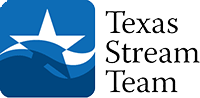 Contact InformationName 								Today’s Date 					Mailing Address 												City 						State 			            Zip Code 			Primary Phone #					 Alternate Phone # 					Email 						 Group or Affiliation 						Monitoring InformationWhat are the specific water quality concerns in your body (or bodies) of water? Which of the following would you like to see your data used for? (Check all that apply)	Record current conditions/develop baseline			Problem identification/screening	Education							Look for trends over time and space	Gauge BMP effectiveness					Other: 					How often will you be willing to monitor (monthly, twice monthly, other)? 					Please list your primary contact person (group leader or other local contact that you will go to for support with this monitoring project):Please list any other people that you plan to send your data to:Monitoring Site InformationTo locate the longitude and latitude of each site, please us a GPS devise or go to maps.google.com, find your site, right click, left click “What’s here?,” and record the coordinates. If monitoring on a private property, please supply the landowner’s written consent. Attach additional sheets for more sites.Texas Stream Team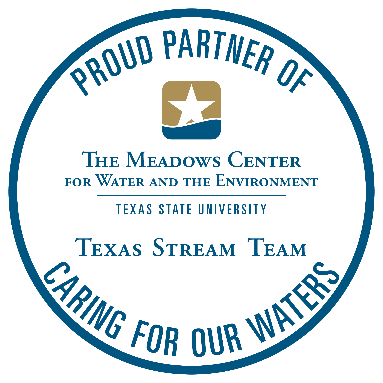 Citizen Scientist ProgramLiability WaiverMonitoring Site 1   Existing           NewMonitoring Site 2Existing           NewNameDescriptioni.e. water body name at landmark (street crossing, dock, etc.Latitude/LongitudeCountyStream Segment No.